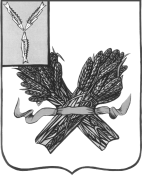 У П Р А В Л Е Н И Е    О Б Р А З О В А Н И ЯАДМИНИСТРАЦИЯПУГАЧЕВСКОГО МУНИЦИПАЛЬНОГО  РАЙОНАСАРАТОВСКОЙ ОБЛАСТИ   П Р И К А Зот   25 декабря  2013 г					          	                             №445     О проведении районногоконкурса фотографий«Остановись, мгновение!»     В соответствии с планом праздничных мероприятий с детьми на 2013-2014 учебный год, посвящённых 250- летию г. Пугачева, в целях  патриотического воспитания обучающихся приказываю:Провести с 10 января по 7 февраля 2014 г. районный конкурс фотографий «Остановись, мгновение!».Утвердить положение о проведении конкурса (приложение 1).Утвердить состав жюри по подведению итогов конкурса (приложение 2).Ответственность за организацию и проведение конкурса  возложить на заместителя директора МУ «Методический центр управления образования администрации Пугачевского муниципального района»    Е. А. Сенновскую.Рекомендовать руководителям общеобразовательных учреждений обеспечить участие учащихся в конкурсе фотографий.Контроль за исполнением данного приказа оставляю за собой.Начальник управления образования		              С. М. МамыкинаПриложение 1                                                                      к приказу №445 от 25 декабря 2013 г.                                                                     «О проведении районного конкурса                                                                     фотографий «Остановись, Положение о районном  конкурсе фотографий семейного архива«Остановись, мгновение!»Общие положенияКонкурс фотографий «Остановись, мгновение!»»  проводится врамках празднования 250- летия города Пугачёва.Организатор конкурса – МУ «Методический центр управления образования администрации Пугачёвского муниципального района».Цели и задачи конкурса-привить интерес обучающихся  к истории, природе  родного края; -развить исследовательскую и творческую деятельность обучающихся;- воспитать патриотизм и гражданственность; Задача: создать мобильную экспозицию, посвященную г. Пугачеву  для музеев школ и города.Состав участников конкурсаПринять участие в конкурсе могут учащиеся 1 – 11 классов, родители. Содержание конкурсаОбучающиеся совместно с родителями изучают семейный архив фотографий с видами родного города (с момента его основания  по настоящее время). На конкурс предоставляются фотографии одних и тех же достопримечательностей  родного города, сделанные в разное время                                     (приветствуется если фотографии сделаны с разницей в 20 лет).   Критерии оценки участников конкурса:При подведении итогов конкурса учитываются следующие критерии:Тематическое содержание выставкиОригинальность и качество оформленияИспользование фотографий семейного архиваОрганизация и проведение конкурсаКонкурс проводится в два этапа.Первый этап: до 20 января 2014 г. (школьный)Проведение конкурса предполагает предварительный отбор лучших работ внутри классов,  внутри школ.Второй этап: 7 февраля 2014 г. (муниципальный)    Лучшие работы  1 тура получают право участия в финальном этапе районного конкурса.Заявки для участия в финальном этапе принимаются в управлении образования  до 26.01.2014 г. Заявки, поданные позже этого срока, не рассматриваются.Оценка представленных работ         Оценка представленных на конкурс работ осуществляется конкурснойкомиссией, состав которой утверждается  оргкомитетом конкурса.                                Конкурсная комиссия рассматривает представленные работы, определяет победителей, осуществляет награждение.Победители конкурса награждаются дипломами и грамотами. Все участники получают сертификаты.Приложение 2к приказу № 445от 25.12. 2013 г.«О проведении районного конкурсафотографий «Остановись, мгновение!»Состав жюри конкурсаПроводина О. А.- директор МЦ, председатель жюриСенновская Е. А.- заместитель директора МЦГорюнова М. А.- директор ЦРТДЮ Епифанова О. В.- заместитель директора ЦРТДЮРау Т. А.- методист дополнительного образования ЦРТДЮЛарина Н. В.- педагог- организатор ЦРТДЮФедорова О. А.- педагог- организатор ЦРТДЮ